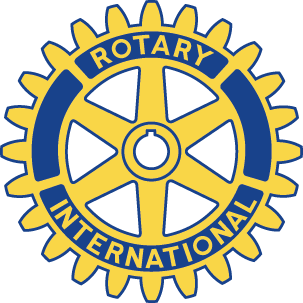 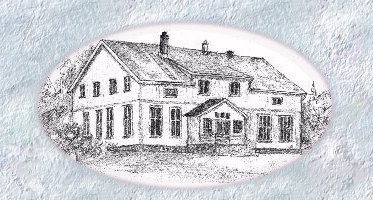 Skedsmokorset Rotaryklubb 	Ukebrev uke 41, Rotaryåret 2020/2021  Dato:			Mandag 5.10.2020 kl. 19.30-2030				Oppmøte medl.: 	19 totalt: 14 fysisk oppmøte, fem på Zoom. Ingen ledsagere. Gjester:		Ove KongsteinSted:			Skedsmo senter, Samfunnshus, Møterom FarseggenMøteleder:		President Ingrid GlenndalVipps nr.: 		Skedsmokorset Rotaryklubb 18245Bursdager: 		Caroline, Gurminder, Normann.  Besøk andre klubber:	Per, Skedsmokorset NordTema: 			Rotaryskolen ved Herman Stabell Herman viser til flere Rotarysider og presentasjoner av og om Rotary. Søk Rotary.no eller bruk denne lenken: https://rotary.no/no/rotary-i-norge#.X3tbESTa0lQ, gå til arkfanen klubber i Norge; distrikter, velg 2260: der finner du Rotaryskolen, hvor du kan finne lenker til f.eks.  informasjonstemaer, presentasjoner, anbefalinger og maler.Hermann gjennomgikk tre temasiderInformasjon og samfunnskontakt Vær varsom plakatKlubb- og medlemsutviklingHver og en av oss ble oppfordret til å se gjennom Rotaryskolen og andre temaer og informasjonselementer, samt å kvalitetssikre egen informasjon i medlemsregisteret: Arild kan ev. bistå med det siste.Monique, ref. 